What is Hyperconjugation? Hyperconjugation is the stabilizing interaction that results from the interaction of the electrons in a σ-bond (usually C-H or C-C) with an adjacent empty or partially filled p-orbital or a π-orbital to give an extended molecular orbital that increases the stability of the system. Based on the valence bond model of bonding, hyperconjugation can be described as "double bond - no bond resonance" but it is not what we would "normally" call resonance, though the similarity is perhaps useful and is shown below. What is the key difference between hyperconjugation and resonance?Hyperconjugation involves a sigma orbital component, usually a C-C or C-H bond.
Resonance involves pi orbitalsHyperconjugation is a factor in explaining why increasing the number of alkyl substituents on a carbocation or radical center leads to an increase in stability. Of course, the C-C σ-bond is free to rotate, and as it does so, each of the C-H σ-bonds in turn undergoes the stabilizing interaction.The ethyl cation has 3 C-H σ-bonds that can be involved in hyperconjugation.The more hyperconjuagtion there is, the greater the stabilization of the system.For example, the t-butyl cation has 9 C-H σ-bonds that can be involved in hyperconjugation.Hence (CH3)3C+ is more stable than CH3CH2+The effect is not limited to C-H σ-bonds, appropriate C-C σ-bonds can also be involved in hyperconjugation.What are Inductive Effects? An inductive effect is an electronic effect due to the polarization of σ bonds within a molecule or ion.This is typically due to an electronegativity difference between the atoms at either end of the bond.In a simple alkyl carbocation, the positive C attracts the electrons in the σ bonds connected to that center towards itself and therefore away from the atom at the other end of the σ bond.Electrons in C-C bonds are more readily polarized than those in a C-H bond.Therefore, alkyl groups are better at stabilizing C+ than H atoms.Let's consider how a methyl group is involved in hyperconjugation with a carbocation centre. 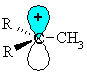 First we need to draw it to show the C-H σ-bonds. 
Note that the empty p orbital associated with the positive charge at the carbocation center is in the same plane (i.e. coplanar) with one of the C-H σ-bonds  (shown in blue.)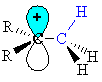 This geometry means the electrons in the σ-bond can be stabilized by an interaction with the empty p-orbital of the carbocation center. (this diagram shows the similarity with resonance and the structure on the right has the "double bond - no bond" character)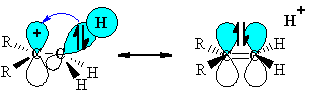 